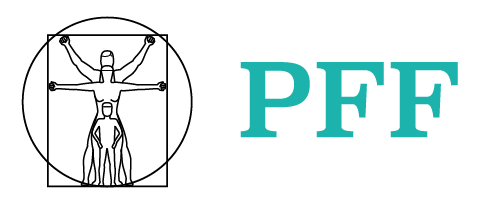 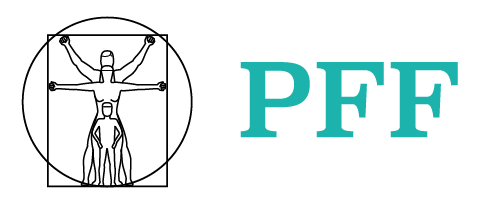 Resultatet av reforhandlingen av ASA 4313ASA 4313 ble reforhandlet i oktober/november 2018 for perioden 2019 til og med 2020. På fysioterapeutenes side deltok PFF, NMF og NFF for kommunene deltok representanter fra Kommunenes Sentralforbund (KS). Resultatet av forhandlingene var sett med PFF sine øyne skuffende. Spesielt var det skuffende at NFF og NMF ikke støttet PFF sine krav om forutsigbarhet for økonomiske investeringer i praksisene.PFF sendte tidligere ut sine krav i forbindelse med reforhandlingen til medlemmene. Kravene var basert på mottatte innspill fra medlemmer, erfaringer PFF har gjort siden siste reforhandling i 2017 og et konstatert behov for gjennomgripende redaksjonelle endringer for å eliminere muligheten for misforståelser og feil i gjeldende versjon.PFF sine krav var i første rekke basert på å gjøre forholdene for utøverne så forutsigbare som mulig i forbindelse med praksisoverdragelser. Dette for å sikre at standarden på praksisen vedlikeholdes og forbedres gjennom hele praksisens levetid, og redusere muligheten for økonomisk tap dersom en fysioterapeut med driftsavtale av uforutsette grunner må avslutte sin virksomhet.I forkant av forhandlingene hadde PFF møter med de øvrige fysioterapiorganisasjonene NFF og NMF for å få støtte til å fremme krav om forutsigbarhet, men dessverre møtte vi så å si ingen forståelse for dette. Det lyktes heller ikke å få gode begrunnelser fra NFF og NMF for at de ikke ville støtte disse kravene.Når det gjelder kravet om oppjustering av små avtalehjemler ble det heller ikke noe gjennomslag overfor KS selv om alle tre fysioterapeutorganisasjoner hadde et slikt krav på agendaen. KS argumenterte mot dette med at KS som «Kommunenes fagforening» ikke kunne pålegge kommunene økte utgifter, og at det i enkelte kommuner var en opphopning av små hjemler som da ville bety store økonomiske utfordringer for disse kommunene. PFF sitt krav var basert på at små hjemler skulle oppgraderes før nye hjemler ble utlyst, og ville således ikke bety noen merkostnad for kommunene. Heller ikke en slik ordning kunne KS støtte – så PFF må konstatere at KS indirekte støtter at utøvere med små hjemler utnyttes i den grad de leverer et større tjenestevolum enn avtalehjemmelen tilsier.Krav det ble gjennomslag for
NFF fremmet krav om at kontaktpersonen skulle ha godtgjørelse ved deltakelse på intervjuer og administrative møter innen samarbeidsutvalgets rammer. Dette bel til dels imøtekommet av KS med tilføyelse av nytt 2. ledd under punkt 5.1:«Alle selvstendig næringsdrivende fysioterapeuter som deltar i administrative møter tilståsmøtegodtgjørelse etter kommunens satser. Kommunen betaler møtegodtgjørelse dersomkommunen avlyser et administrativt møte senere enn 24 timer før møtets planlagteoppstart.»Under forhandlingene var det en del diskusjon om å få til regler som kunne begrense muligheten for at en fysioterapeut flytter ut av en etablert gruppepraksis. I denne forbindelsen er det allerede bestemt at kommunen kan stille som vilkår at praksisen etter flyttingen ikke kan etableres som solopraksis. Videre ble det enighet om en lettere endring av teksten i 4. ledd under punkt 11. Den nye teksten lyder:«Flytting av praksis til nytt institutt eller til annen del av kommunen kan ikke skje utenkommunens samtykke. Kommunen bør ikke nekte samtykke dersom flyttingen ikke antaså medføre negative konsekvenser for kommunens tjenestetilbud, herunder kommunensgeografiske fordeling av fysioterapeuter. Ved flytting kan kommunen stille vilkår om atpraksisen ikke etableres som solopraksis.»
Her er det tilkommet at flyttingen kan nektes dersom den antas å ha negativ betydning for kommunens tjenestetilbud.Under punkt 13 ønsket KS å fjerne muligheten for å tillate midlertidige hjemler ned til 20 %. Dette ble derfor strøket i den reviderte avtalen siden ingen av fysioterapiorganisasjonene hadde innvendinger mot dette.ResultatetPFF konstaterer at forbundene og KS brukte 4 dager på å få til disse minimale endringene i ASA 4313. Endringer som ikke har noen betydning for det store flertallet av utøvere som må forholde seg til denne Rammeavtalen.Et lite lyspunkt er at det ble enighet om å undersøke og forberede neste revidering av rammeavtalen med følgende tilføyelser til protokollen:1. Kartlegging av deltidshjemler 
Partene er enige om at intensjonen i det sentrale avtaleverket er at det skal være samsvar mellom størrelsen på og forventet aktivitet i driftsavtalen. Partene er enige om at det er behov for økt kunnskap om omfanget av deltidshjemler og fordelingen av disse. Det skal gjennomføres en kartlegging i løpet av avtaleperioden. 

2. Retningslinjer for vikaravtale
NFF, NMF og PFF er enige om at leien ikke kan avtales høyere enn summen av hjemmelshavers dokumenterte kostnader i forbindelse med praksisen i leieperioden, med et påslag på inntil 15 prosent.
3. Avtalens oppbygging og struktur
Partene er enige om å nedsette en arbeidsgruppe våren 2020 for å vurdere restrukturering og tydeliggjøring av avtaletekst. Arbeidsgruppen avslutter sitt arbeid i forkant av forhandlingene høsten 2020.For PFF deltok Finn-Tore Bjørnsand, Trond Dalaker, Øyvind Kraft og Henning Jensen.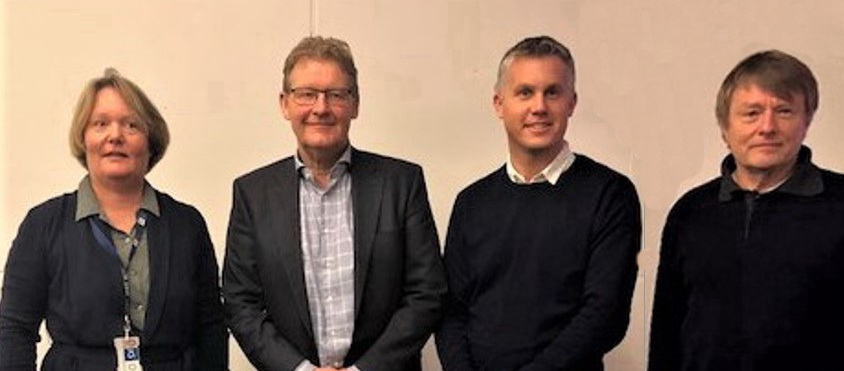 Forhandlingslederne fra venstre:Anne Tøndevold KS, Peter Lehne NMF, Lars H. Høgvoll NFF, Henning Jensen PFFMed vennlig hilsen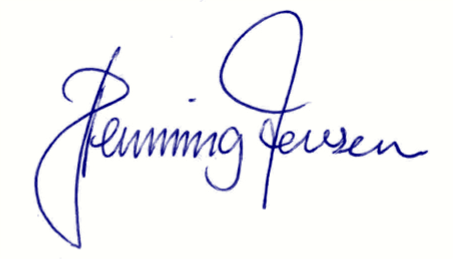 Henning Jensen